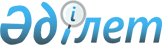 О направлении безработных на общественные работы в городе Алматы в 2009 году
					
			Утративший силу
			
			
		
					Постановление акимата города Алматы от 29 декабря 2008 года N 6/1019. Зарегистрировано Департаментом юстиции города Алматы 4 февраля 2009 года за  N 809. Утратило силу постановлением Акимата города Алматы от 1 февраля 2010 года N 1/67      Сноска. Утратило силу постановлением Акимата города Алматы от 01.02.2010 N 1/67.      Руководствуясь Законами Республики Казахстан от 23 января 2001 года " О местном государственном управлении в Республике Казахстан" и " О занятости населения", постановлением Правительства Республики Казахстан от 19 июня 2001 года № 836 "О мерах по реализации Закона Республики Казахстан от 23 января 2001 года "О занятости населения", акимат города Алматы ПОСТАНОВЛЯЕТ: 

      1. Утвердить прилагаемый перечень организаций, виды и объемы общественных работ на 2009 год. 

      2. Уполномочить Управление занятости и социальных программ города Алматы на заключение договоров с работодателями на выполнение общественных работ. 

      3. Управлению занятости и социальных программ города Алматы: 

      осуществлять направление безработных на оплачиваемые общественные работы в пределах средств, предусмотренных на их проведение в бюджете города Алматы на 2009 год; 

      оплату труда безработных, участвующих в общественных работах, производить путем зачисления денежных средств на их лицевые счета в банках второго уровня. 

      4. Установить оплату труда безработных граждан, участвующих в общественных работах, в размере двух минимальных заработных плат в месяц. 

      5. Признать утратившим силу постановление акимата города Алматы "О направлении безработных на общественные работы в городе Алматы в 2008 году" от 27 декабря 2007 года № 10/1245 (зарегистрировано под № 765 в Реестре государственной регистрации нормативных правовых актов, опубликовано 26 января 2008 года в газете "Алматы Ақ шамы" № 10 и 14 февраля 2008 года в газете "Вечерний Алматы" № 20-21). 

      6. Контроль за исполнением настоящего постановления возложить на первого заместителя акима города Алматы Мукашева М.Ш. 

      7. Настоящее постановление вводится в действие по истечении десяти календарных дней после дня его первого официального опубликования. 

         Аким города Алматы               А. Есимов Утверждено 

постановлением акимата 

города Алматы 

от 29 декабря 2008 года № 6/1019 

ПЕРЕЧЕНЬ 

организаций, виды и объемы общественных работ 

в городе Алматы на 2009 год*       * в зависимости от спроса и предложения количество участников в тех или иных работах, продолжительность участия и перечень организаций могут меняться в пределах средств, предусмотренных в бюджете города Алматы на проведение общественных работ на 2009 год.       Организации, использующие труд безработных на общественных работах, могут устанавливать им доплату. В случае изменения законодательства о занятости населения в части оплаты труда безработных на общественных работах, размер оплаты может быть изменен. 
					© 2012. РГП на ПХВ «Институт законодательства и правовой информации Республики Казахстан» Министерства юстиции Республики Казахстан
				№ п/п Виды работ Коли- 

чество заня- 

тых, человек Организации 1. Помощь организациям жилищно-коммунального хозяйства в уборке территорий 1487 Отделы коммунального хозяйства аппаратов акимов Алатауского района, Медеуского района, товарищество с ограниченной ответственностью "Алтын қада", ассоциация кооперативов собственников помещений "Исмер", отделы благоустройства аппаратов акимов Ауэзовского района, Бостандыкского района, Турксибского района, ассоциация кооперативов собственников квартир города Алматы, ассоциация кооперативов собственников помещений "Туран", ассоциация кооперативов собственников квартир "Жетысу" и другие 2. Строительство и ремонт дорог 97 Дорожно-эксплуатационные участки и другие 3. Экологическое оздоровление региона (озеленение и благоустройство) 144 Акционерное общество "Зеленстрой", акционерное общество "Тәртіп" и другие 4. Помощь в проведении региональных общественных компаний 1173 Общественное объединение "Қазақ тілі", государственное учреждение "Управление по делам обороны", управления юстиции районов города Алматы, общественный фонд содействия правоохранительным органам и народным дружинам (ДНД), комитеты местного самоуправления, управления миграционной полиции районов города Алматы, общественный фонд "Правопорядок-Т" и другие 5. Уход за престарелыми и инвалидами, работа с детьми, иные работы, связанные с оказанием социальных услуг, и другие 850 Общество инвалидов "Алатау" города Алматы, общественное объединение инвалидов "Намыс", имеющих высшее образование, коммунальное государственное предприятие "Биржа труда акимата города Алматы", Государственный фонд развития молодежной политики города Алматы, государственное учреждение "Центр по профилактике и борьбе со СПИДом", Алматинский филиал общественного объединения "Казахского общества слепых",  государственное учреждение Республиканская библиотека для незрячих и слабовидящих граждан, общественный благотворительный фонд инвалидов по зрению "Комектес", центр досуга "Арман", Центр социальной поддержки семьи "Дана", общественный фонд "Доверие плюс", общественный фонд "Информационно-ресурсный центр", дворовые клубы, детский благотворительный фонд "Эльдани", Добровольное общество инвалидов Турксибского района, товарищество с ограниченной ответственностью "Экспериментальное предприятие казахского общества слепых",  товарищество с ограниченной ответственностью "Алматинское учебно-производственное предприятие № 2 общественного объединения казахского общества слепых", Благотворительный фонд Турксибского района, Союз многодетных матерей Турксибского района и другие 6. Другие 249 ИТОГО 4000 